Maturitní témata z marketingu pro školní rok 2018/2019Obor: Ekonomika a podnikání 63-41-M/01Zaměření: 01 – Řízení firemManagement jako proces (definice, faktory ovlivňující kvalitu managementu, historický vývoj managementu – charakteristika vývojových etap, představitelé, přístupy)Osobnost manažera a manažerské styly vedení (charakteristika manažera, proces profesionalizace managementu, současná hierarchie managementu a manažerské dovednosti; autorita a její druhy, jednotlivé styly vedení)Interpersonální komunikace a konflikty (složky neverbální komunikace, asertivní naslouchání a sdělování; dělení konfliktů, základní typy, příčiny a způsoby řešení, schopnosti manažera pro zvládání konfliktů)Plánování (členění, tvorba podnikatelského plánu, charakteristika jednotlivých kroků, SWOT analýza, matice BCG)Rozhodování a metody na podporu rozhodování (etapy rozhodovacího procesu, základní typy rozhodovacích problémů, rozhodování za jistoty, rizika a nejistoty; metody využívané v jednotlivých etapách rozhodovacího procesu)Organizování a organizační struktury (charakteristika organizování, základní typy organizačních struktur, schématické znázornění jednotlivých typů)Personální management a metody vedení spolupracovníků (obsahová náplň personálního managementu; metody vedení dle cílů, výjimečnosti, pověřením a pomocí motivace)Motivace a komunikace (motivační nástroje, Maslowova pyramida potřeb; proces komunikace, faktory ovlivňující komunikaci, komunikační systémy)Kontrola a společenská odpovědnost firem (fáze kontrolního procesu, chyby zjišťované při kontrole, druhy kontroly; 3 sféry CSR, podnikatelská etika a etika v podnikání, nástroje podnikatelské etiky, korupce a protikorupční pravidla)Delegování a porady jako nástroj řízení (postupy při delegování, bariéry při delegování; klasifikace a organizace porad, příprava, průběh, dokumentace) Marketing a jeho prostředí (vznik marketingu a jeho současná definice, základní podnikatelské koncepce, marketingový trojúhelník; vlivy vnitřní a vnější – rozdělení a charakteristika)Marketingový výzkum a techniky sběru dat (definice marketingového výzkumu, charakteristika jednotlivých kroků, kvantitativní a kvalitativní výzkum; pozorování, dotazování, experiment)Trh a cílový marketing (trh z marketingového hlediska a jeho členění, tržně diferencovaný a nediferencovaný marketing; segmentace trhu, tržní zacílení a umístění)Chování zákazníka na spotřebitelském trhu (faktory ovlivňující nákupní rozhodování, proces nákupního chování, typy nákupního chování)Nákupní chování organizovaných kupců (typy domácností a jejich nákupní chování; vlivy působící na nákupní chování organizace, proces nákupního rozhodování v organizaci, typy nákupního chování organizací)Výrobek a životní cyklus (definice a složení výrobku, dělení výrobků, výrobní sortiment, značka, obal, služby, schéma a popis jednotlivých fází životního cyklu, odchylky v životním cyklu)Cena a cenová politika (základní vztahy v cenové politice – poptávka a cena, poptávka a tržby, bod zvratu; cena, cíle cenové politiky a omezující faktory, metody stanovení ceny, stanovení cen nových výrobků, cenové změny, slevy a srážky z ceny)Marketingová komunikace (základní kroky marketingové komunikace, jednotlivé formy marketingové komunikace – reklama, podpora prodeje, publicita, přímý marketing, sponzoring, osobní prodej)Distribuce a distribuční systémy (charakteristika distribuce, prodejní cesty – definice, typy a funkce, formy prodeje; tradiční, vertikální a horizontální distribuční systém)Internetový marketing a vyhledávače (historie Internetu, základní pojmy, výhody a proces Internetového marketingu; základní pojmy pro vyhledávání, činnost robota, technologie vyhledávání, univerzální a lokální vyhledávání, výsledky vyhledávání, příklady vyhledávačů)WWW stránky a jejich optimalizace, reklama na internetu (přístup k webovým stránkám, konverze, tvorba obsahu na webu, proces optimalizace webových stránek, zpětné odkazy; vstupní strana, typy plošné reklamy)Marketing v sociálních médiích, virální a guerillový marketing (sociální média a jejich uživatelé, sociální marketing, blogy, sociální sítě, diskusní fóra, wiki; charakteristika a kategorie virálního marketingu, princip guerillového marketingu, příklady kampaní)Bankovní soustava a centrální banka, vkladové služby (bankovní soustava v ČR, úkoly centrální banky, nástroje monetární politiky, regulace obchodních bank; úročení vkladů, vkladní knížky a termínované vklady, stavební spoření, dluhopisy)Tuzemský a zahraniční platební styk (bankovní účet, provádění tuzemského platebního styku, šeky, bankovní platební karty, elektronické bankovnictví, charakteristika zahraničního platebního styku, hladké platby, dokumentární inkaso, dokumentární akreditiv, bankovní záruky)Úvěrové operace a ostatní služby bank (úvěrové produkty, úvěrový proces, návratnost a výnosnost úvěrů, čerpání a splácení úvěrů, členění úvěrů; factoring, forfaiting, operace se směnkami, leasing)V Mostě dne 01. 09. 2018                                                                                                      Ing. Lucie Machuldová                                                                                                            ředitelka školy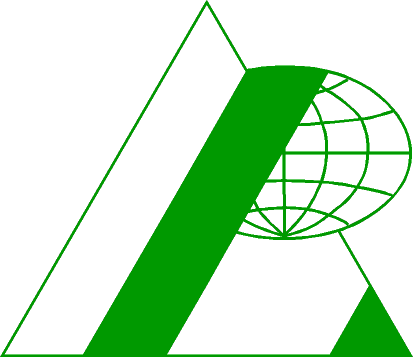 STŘední  ODBORNÁ  ŠKOLA  pODNIKATELSKá   MOST, s. r. o.,Most, Topolová 584, PSČ 434 47  